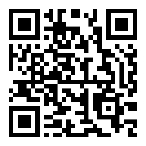 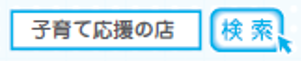 福岡県「子育て応援の店」事務局 あてこの度、「子育て応援の店」事業の趣旨に賛同して事業を実施しますので、以下のとおり申し込みます。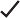 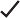 ※印は必ずご記入ください。なお、書ききれない場合は別紙を添付してください。PR写真提示をご希望の場合は、店名と写真を添付のうえ、福岡県「子育て応援の店」事務局 受託事業者 株式会社フラウのEメールkosodate@frau-net.comまでお送りください。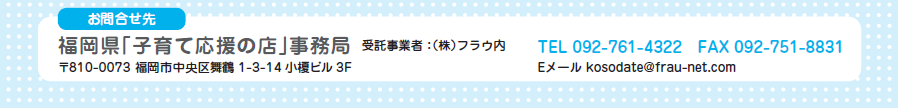 フリガナお店の名前※所 在 地 ※〒〒〒〒お店のジャンル※（3つまで選択可能）□ショッピング □グルメ □育児・習い事・カルチャー □遊ぶ・レジャー □病院・薬局 □治療院（国家資格）□理容・美容 □健康・リラクゼーション・メイク □金融・保険 □不動産・住まい・メンテナンス□クリーニング・お直し □情報・通信 □写真・フォトスタジオ □車・バイク・自転車□そのほか□ショッピング □グルメ □育児・習い事・カルチャー □遊ぶ・レジャー □病院・薬局 □治療院（国家資格）□理容・美容 □健康・リラクゼーション・メイク □金融・保険 □不動産・住まい・メンテナンス□クリーニング・お直し □情報・通信 □写真・フォトスタジオ □車・バイク・自転車□そのほか□ショッピング □グルメ □育児・習い事・カルチャー □遊ぶ・レジャー □病院・薬局 □治療院（国家資格）□理容・美容 □健康・リラクゼーション・メイク □金融・保険 □不動産・住まい・メンテナンス□クリーニング・お直し □情報・通信 □写真・フォトスタジオ □車・バイク・自転車□そのほか□ショッピング □グルメ □育児・習い事・カルチャー □遊ぶ・レジャー □病院・薬局 □治療院（国家資格）□理容・美容 □健康・リラクゼーション・メイク □金融・保険 □不動産・住まい・メンテナンス□クリーニング・お直し □情報・通信 □写真・フォトスタジオ □車・バイク・自転車□そのほかサービス内容※（１つ以上（複数可）の
サービスをお願いします）❶やさしいサービス❶やさしいサービス❶やさしいサービス❶やさしいサービスサービス内容※（１つ以上（複数可）の
サービスをお願いします）❷便利な設備❷便利な設備❷便利な設備❷便利な設備サービス内容※（１つ以上（複数可）の
サービスをお願いします）❸おトクなサービス❸おトクなサービス❸おトクなサービス❸おトクなサービスサービス内容※（１つ以上（複数可）の
サービスをお願いします）❹パスポートサービス（※どちらかにチェックをお願いします □全国対応 □福岡県内のみ対応）❹パスポートサービス（※どちらかにチェックをお願いします □全国対応 □福岡県内のみ対応）❹パスポートサービス（※どちらかにチェックをお願いします □全国対応 □福岡県内のみ対応）❹パスポートサービス（※どちらかにチェックをお願いします □全国対応 □福岡県内のみ対応）セールスポイント※（250文字以内）（250文字以内）（250文字以内）（250文字以内）交通アクセス（例：JR○○駅から徒歩○分）（例：JR○○駅から徒歩○分）（例：JR○○駅から徒歩○分）（例：JR○○駅から徒歩○分）営業時間（例：10:00～19:00）（例：10:00～19:00）（例：10:00～19:00）（例：10:00～19:00）定 休 日（例：毎週水曜、年末、年始）（例：毎週水曜、年末、年始）（例：毎週水曜、年末、年始）（例：毎週水曜、年末、年始）T E L※U R L （希望制）担 当 者 ※（事務局との連絡用）※メールアドレスをご登録頂けますと修正作業をご自分でできるようになります会社名担 当 者 ※（事務局との連絡用）※メールアドレスをご登録頂けますと修正作業をご自分でできるようになります所属・役職氏名担 当 者 ※（事務局との連絡用）※メールアドレスをご登録頂けますと修正作業をご自分でできるようになります連絡先TEL：FAX：FAX：担 当 者 ※（事務局との連絡用）※メールアドレスをご登録頂けますと修正作業をご自分でできるようになります連絡先Eメール：Eメール：Eメール：該当する場合は、☑をしてください※暴力団員による不当な行為の防止等に関する法律第2条第2号に規定する暴力団又は同法第2条第6号に規定する暴力団員と密接な関係を有する団体等ではありません。暴力団員による不当な行為の防止等に関する法律第2条第2号に規定する暴力団又は同法第2条第6号に規定する暴力団員と密接な関係を有する団体等ではありません。記 入 日 令和	年	月　	日記 入 日 令和	年	月　	日